YEAR 12 CRIMINOLOGY TRANSITION PROJECT Task 1: Serial Killer fact fileChoose a serial killer (s) either from the list below or of your own choice:Ian Brady and Myra Hindley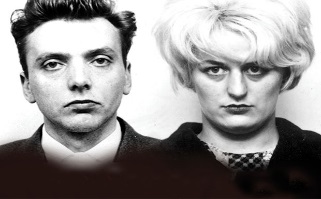 Fred and Rose West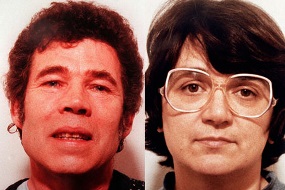 Harold Shipman		Joanne Dennehey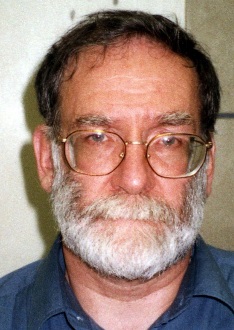 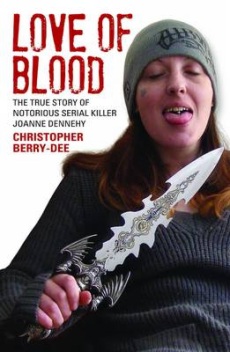 Peter Sutcliffe (The Yorkshire ripper)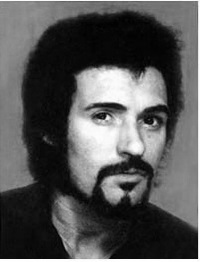 Write a fact file which should include the following information:Their crimes and victimsDetails of their trialDetails of their sentenceInformation about their background which might explain their criminal behaviour such as head injuries, mental illness, childhood abuse Task 2: All about hate crimeSince the public vote on BREXIT there has been a marked increase in this type of crime.  Using the sources below and any others you feel are appropriate answer the questions below:http://www.independent.co.uk/news/uk/crime/brexit-hate-crime-racism-stats-spike-police-england-wales-eu-referendum-a7126706.htmlhttps://www.victimsupport.org.uk/crime-info/types-crime/hate-crimehttp://www.stophateuk.org/http://www.lgbthatecrime.org.uk/What is hate crime?Who are the potential victims?Find two examples of real victims of hate crime and write a summary of each caseFind 2 examples of support groups who help victims of hate crime and outline their aims and objectivesWatch the following documentary on you tube (bbc3 the ugly face of disability – hatecrime)https://www.youtube.com/watch?v=B03jduD9N5o&safe=active